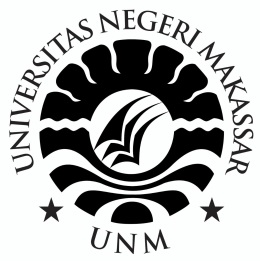 SKRIPSIPENGARUH PENERAPAN MODEL QUANTUM TEACHING TERHADAP MOTIVASI BELAJAR IPS SISWA SD INPRES PERUMNAS 1 KECAMATAN RAPPOCINI KOTA MAKASSARRISNAWATIPROGRAM STUDI PENDIDIKAN GURU SEKOLAH DASARFAKULTAS ILMU PENDIDIKANUNIVERSITAS NEGERI MAKASSAR2018